                                                                                                            30.03.2020   № 259-01-03-73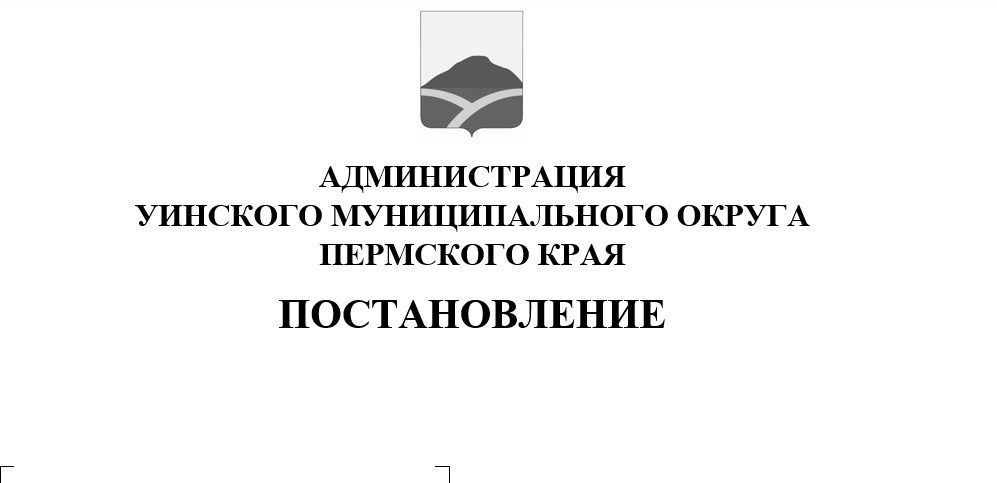 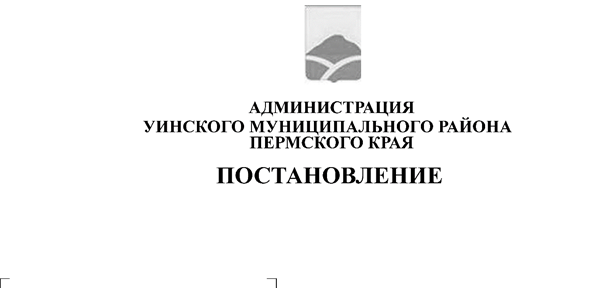 Руководствуясь Федеральным законом от 06.10.2003г. № 131-ФЗ «Об общих принципах организации местного самоуправления в Российской Федерации»,с Соглашением от 06.03.2020 №35 «О предоставлении дотации на выравнивание бюджетной обеспеченности из бюджета Пермского края бюджету Уинского муниципального района Пермского края», администрация Уинского муниципального округаПОСТАНОВЛЯЕТ:Утвердить Программу оптимизации расходов и обеспечения роста доходов бюджета Уинского муниципального округа на 2020-2022 годы, согласно приложению 1 к настоящему постановлению.Главным распорядителям средств местного бюджета не устанавливать расходные обязательства, не связанные с решением вопросов отнесенных Конституцией Российской Федерации и федеральными законами к полномочиям органов местного самоуправления.Ответственным исполнителям мероприятий программы:обеспечить выполнение мероприятий программы в установленные сроки;ежеквартально не позднее 10 числа месяца, следующего за отчетным периодом, предоставлять в финансовое управление администрации Уинского муниципального округа отчет о реализации Программы, согласно приложению 2 к настоящему постановлению.Настоящее постановление вступает в силу со дня обнародования.Контроль над исполнением настоящего постановления возложить на начальника финансового управления администрации Уинского муниципального округа Хомякову Л.А.Глава муниципального округа – глава администрации Уинскогомуниципального округа                                                                       А.Н. ЗелёнкинПРОГРАММАоптимизации расходов и обеспечения роста доходов бюджета Уинского муниципального округа на 2020 -2022 годыОТЧЕТ о реализации Программы оптимизации расходов и обеспечения роста доходов бюджета Уинского муниципального округа на 2020-2022 годыза _______ год* Заполняется в соответствии с приложением № 1 к настоящему постановлению.** Заполняется в случае  невыполнения  мероприятия.Приложение 1 к постановлению администрации Уинского муниципального округа от № п/пНаименование мероприятияОтветственный исполнительСрок исполненияСрок исполнения12344I.Мероприятия по обеспечению роста доходов бюджета Уинского муниципального округаМероприятия по обеспечению роста доходов бюджета Уинского муниципального округаМероприятия по обеспечению роста доходов бюджета Уинского муниципального округаМероприятия по обеспечению роста доходов бюджета Уинского муниципального округа1Проведение оценки эффективности предоставляемых льгот и установленных налоговых ставокФинансовое управлениеФинансовое управление1 раз в год2Взаимодействие с Межрайонной инспекцией № 5 ФНС России по Пермскому краю в целях повышения собираемости налоговых доходов.Финансовое управлениеФинансовое управлениепостоянно3Инвентаризация имущества, находящегося в муниципальной собственности Уинского муниципального округа. Выявление неиспользуемого муниципального имущества и принятие мер по его продаже или сдаче в аренду.Управление имущественных  и земельных отношенийУправление имущественных  и земельных отношений1 раз в год (июнь)4Инвентаризация объектов недвижимости физических лиц, используемых для проживания, но не введенных в эксплуатацию. Разработка мероприятий по регистрации прав собственности физическими лицами.Управление имущественных и земельных отношений, Отдел архитектуры и градостроительстваУправление имущественных и земельных отношений, Отдел архитектуры и градостроительства2 раза в год (июнь, ноябрь)5Формирование земельных участков, их постановка на государственный кадастровый учет. Реализация зарегистрированных земельных участков.Управление имущественных и земельных отношенийУправление имущественных и земельных отношенийпостоянно6В порядках предоставления субсидий из  бюджета округа, разрабатываемых в соответствии со ст. 78 Бюджетного кодекса Российской Федерации, предусматривать одним из условий – отсутствие у претендентов на получение субсидий задолженности по уплате налогов, сборов, пеней и штрафов в  бюджет округа.ГРБСГРБСпри разработке Порядков и предоставлении субсидий7Провести полную инвентаризацию дебиторской задолженности с составлением актов сверки расчетов и обоснованием причин и сроков ее образования.Проведение претензионных процедур по взысканию дебиторской задолженности.ГРБС (по подведомственным учреждениям)ГРБС (по подведомственным учреждениям)2 раза в год (июнь, октябрь)по мере возникновения8Реализация проекта «Инициативное бюджетирование» на территории округа с целью привлечения средств вышестоящих бюджетов.Финансовое управлениеФинансовое управлениев течение года9Привлечение средств федерального, краевого бюджета и внебюджетных источников для реализации полномочий Уинского муниципального округа через участие во всероссийских, краевых программах проектах, конкурсахУправление образованияУправление культуры, спорта и молодежной политикиМКУ «УКС и ЖКХ»Управление образованияУправление культуры, спорта и молодежной политикиМКУ «УКС и ЖКХ»постоянно10Корректировка методики расчета арендной платы за использование муниципального имущества для максимального ее приближения к рыночной.Управление имущественных и земельных отношенийУправление имущественных и земельных отношенийдо 15 июля 202011Выявление организаций, не состоящих на налоговом учете и осуществляющих деятельность на территории Уинского муниципального округа.Проведение переговоров с руководителями.Управление по экономике и прогнозированиюЗаместитель главы администрации округа по развитию инфраструктурыУправление по экономике и прогнозированиюЗаместитель главы администрации округа по развитию инфраструктурыдо 1 июляпо мере необходимостиII.Мероприятия по оптимизации расходов бюджета Уинского муниципального округаМероприятия по оптимизации расходов бюджета Уинского муниципального округаМероприятия по оптимизации расходов бюджета Уинского муниципального округаМероприятия по оптимизации расходов бюджета Уинского муниципального округа1.Муниципальная службаМуниципальная службаМуниципальная службаМуниципальная служба1.1Соблюдение нормативов формирования расходов на содержание органов местного самоуправления, установленные Правительством Пермского краяФинансовое управлениепостояннопостоянно1.2Недопущение увеличения численности муниципальных служащих и численности работников, замещающих должности, не относящиеся к должностям муниципальной службыАдминистрация Уинского муниципального округапостояннопостоянно2.Оптимизация расходов на содержание бюджетной сетиОптимизация расходов на содержание бюджетной сетиОптимизация расходов на содержание бюджетной сетиОптимизация расходов на содержание бюджетной сети2.1Анализ нагрузки на бюджетную сеть (контингент, количество муниципальных учреждений, количество персонала, используемые фонды, объемы и качество предоставляемых муниципальных услуг)Управление образования Управление культуры, спорта и молодежной политикиежегодно(май)ежегодно(май)2.2Подготовка предложений по изменению сети и штатовУправление образования Управление культуры, спорта и молодежной политикиежегодно(июль)ежегодно(июль)2.3Достижение целевых показателей по повышению оплаты труда работников бюджетной сферы в соответствии с указами Президента Российской Федерации) Управление образования Управление культуры, спорта и молодежной политикипостояннопостоянно2.4Инвентаризация имущества, находящегося в оперативном управлении муниципальных учреждений, выявление неиспользуемого имуществаГРБС (включая подведомственные учреждения)ежегодно (декабрь)ежегодно (декабрь)2.5Повышение качества и расширение спектра муниципальных услуг, в том числе перечня платных услуг Управление образования (доведение плана до подведомственных учреждений)Управление культуры, спорта и молодежной политики(доведение плана до подведомственных учреждений)при формировании бюджетапри формировании бюджета2.6Увеличение объемов расходов за счет доходов от внебюджетной деятельности бюджетных и автономных учреждений Управление образования (доведение плана до подведомственных учреждений)Управление культуры, спорта и молодежной политики(доведение плана до подведомственных учреждений)при формировании бюджетапри формировании бюджета3.Совершенствование системы закупок для муниципальных нуждСовершенствование системы закупок для муниципальных нуждСовершенствование системы закупок для муниципальных нуждСовершенствование системы закупок для муниципальных нужд3.1Увеличение доли закупок товаров, работ, услуг для муниципальных нужд, осуществляемых конкурентными способамиГРБС  (включая подведомственные учреждения)постояннопостоянно3.2Обеспечение результативности претензионной работы в случае нарушения поставщиком (подрядчиком, исполнителем) условий  муниципальных контрактовГРБС  (включая подведомственные учреждения)постояннопостоянно3.3Обеспечение обоснованности формирования начальных (максимальных) цен контрактов, цен контрактов, заключаемых с единственными поставщиками (подрядчиками, исполнителями), включаемых в планы-графики постоянноГРБС  (включая подведомственные учреждения)постояннопостоянно3.4Соблюдение сроков оплаты по исполненным контрактам с целью недопущения дополнительных расходов бюджетаГРБС  (включая подведомственные учреждения)постояннопостоянно4.Формирование и исполнение бюджета Уинского муниципального округаФормирование и исполнение бюджета Уинского муниципального округаФормирование и исполнение бюджета Уинского муниципального округаФормирование и исполнение бюджета Уинского муниципального округа4.1Совершенствование методологии разработки и реализации муниципальных программ Уинского муниципального округаУправление по экономике и прогнозированиюФинансовое управлениеежегодно до 1 июляежегодно до 1 июля4.2Недопущение авансирования капитальных расходов, оплата объектов с низкой стоимостью только после введения в эксплуатациюГРБС (включая подведомственные учреждения)постояннопостоянно4.3Достижение целевых показателей по заключенным Соглашениям о предоставлении субсидий и иных межбюджетных трансфертов, имеющих целевое значение из бюджета Пермского края бюджету Уинского муниципального округа (постановление Правительства Пермского края от 21.10.2016 № 962-п)ГРБСпостояннопостоянно4.4Недопущение просроченной кредиторской задолженности, в том числе: 4.4.1Проверка обоснованности возникновения и достоверности отражения в годовой отчетности кредиторской задолженности, в том числе просроченной, подведомственных учреждений ГРБС (включая подведомственные учреждения)постояннопостоянно4.4.2Инвентаризация муниципальных контрактов и договоров, заключенных подведомственными учреждениями, на соответствие утвержденным лимитам бюджетных обязательств и планам финансово-хозяйственной деятельностиГРБС (включая подведомственные учреждения)постояннопостоянно4.4.3Проведение инвентаризации кредиторской задолженности с целью списания задолженности с истекшим сроком исковой давности, в том числе подведомственных учрежденийГРБС (включая подведомственные учреждения)до 30.06. 2020до 30.06. 20204.4.4Осуществление мониторинга кредиторской задолженности подведомственных учреждений, анализ причин возникновения задолженностиГРБС (включая подведомственные учреждения)ежемесячноежемесячно5.Сокращение расходов на обслуживание муниципального долгаСокращение расходов на обслуживание муниципального долгаСокращение расходов на обслуживание муниципального долгаСокращение расходов на обслуживание муниципального долга5.1Наличие в бюджете Уинского муниципального округа средств для обеспечения полного и своевременного исполнения обязательств Уинского муниципального округаФинансовое управлениепостояннопостоянно5.2Соблюдение при формировании проекта бюджета Уинского муниципального округа на очередной финансовый год и на плановый период ограничений, установленных Бюджетным кодексом Российской Федерации к размеру дефицита бюджета Уинского округа, объему муниципальных заимствований, муниципального долга и расходам на обслуживание муниципального долгаФинансовое управлениепостояннопостоянно6.Система внутреннего финансового контроля и внутреннего финансового аудитаСистема внутреннего финансового контроля и внутреннего финансового аудитаСистема внутреннего финансового контроля и внутреннего финансового аудитаСистема внутреннего финансового контроля и внутреннего финансового аудитаПовышение эффективности организации и ведения главными распорядителями бюджетных средств внутреннего финансового контроля и внутреннего финансового аудита с целью повышения экономности и результативности использования бюджетных средствГРБСпостояннопостоянноПриложение 2к постановлениюот             № Приложение 2 к постановлению администрации Уинского муниципального округа от№п/пНаименованиемероприятия*Ответственныйисполнитель*СрокиисполненияСрокиисполненияПолученныйфинансовый эффектза _____ год, тыс. рублейПолученныйрезультатПримечание**№п/пНаименованиемероприятия*Ответственныйисполнитель*план*фактПолученныйфинансовый эффектза _____ год, тыс. рублейПолученныйрезультатПримечание**12345678